Montessori Institute of Advanced StudiesAffiliated by American Montessori Society (AMS)Accredited by Montessori Accreditation Council for Teacher Education (MACTE)Approved by the Bureau for Private Post-Secondary Education, California (BPPV)Connected with the Division of Continuing and International Education, California State University, East Bay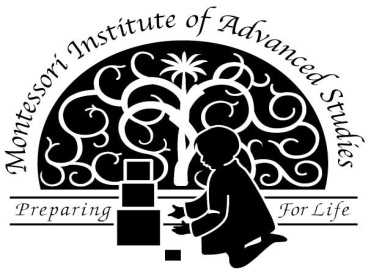 STUDENT HANDBOOK/ CATALOGUE  Early Childhood Teacher Credentialing Program2 ½ through 6 Years22781 Canyon Court, Castro Valley, CA94552510-581-3729                                                                                                  Rev: 10/12/17                                 “The real preparation for education is the study of one's self.  The training of the teacher who is to help life is something far more than the learning of ideas.  It includes the training of character; it is a preparation of the spirit.”Maria MontessoriThe Absorbent MindMission StatementMontessori Institute of Advanced Studies believes that each individual pursues his/her own growth within the limits of social responsibility, as stated in Maria Montessori’s Philosophy of Education.  Our Teacher-Training Program offers an opportunity to verify and develop what gifts reside inside the student-teachers for helping children in their self-learning.  Most important of these qualities that we intend to nourish is an intuitive quality of attention.  In its presence we will experience openness to the child’s spirit and heart and receive its trust in return.Table of ContentsIntroduction	1Contact Information	1Training Program Mission and Overview	2Mission Statement	2Montessori Institute of Advanced Studies’ goals are:	2Description of the Certification Course	2Program Cycles	2Basic Information	3Application Process	3Selection Procedures	3Faculty	4Meher Van Groenou, Director, Instructor	4Sarah Pollock, Practicum Coordinator	4Estella B. Leung, Language Arts Instructor	4Linda Rosas, Everyday Living Skills and Sensory-Motor Teacher	4Judi Edrosolam, Mathematics Instructor	4Admission and Credential Criteria	5Early Childhood credential for adult learners whose post-secondary studies are outside of the U.S.	5Admission of Foreign Students	6Faculty to Student Ratio	6Transfer Applicants	6Program Values	7Educational Objectives	7MACTE Competencies	8Program Cycles	9Summer Intensive Academic Phase	9Year-Round Academic Phase	9Workload	9Orientation Meetings	9Course Schedule	10Certification and Credential Requirements	10Early Childhood credential for adult learners whose post-secondary studies are outside of the U.S. Foreign Student Requirement	11Academic Phase Requirements:	11Practicum Phase Requirements	11State of California Requirements	12Description of the Early Childhood Credentialing Courses	12Description of Classes & Workshops, Academic Contact Hours and Credits	12Child Development	12Montessori Philosophy/Theory (Foundational)	12Observation and Classroom Leadership (foundational)	13Observation	13Everyday Living Skills (core)	13Sensory-Motor Learning (core)	13Montessori Mathematics (core)	13Language Arts Curriculum (core)	14Art, Outdoor & Music and Movement Curriculum	14Physical and Life Sciences, Social Studies (core)	14Child, Family and Community	14Administration	14Practicum Seminars	15Practicum Phase	15Introduction	15Practicum Seminars	16Workshops	16Year Long Project	16Documented Observations	16Journal Completion	17Practicum Handbook	17Attendance	17Requirements for Entering the Practicum Phase	17Practicum Site Requirements	17Practicum Evaluation	18Graduation Requirements and Evaluation	18Academic Phase	18Attendance	18Tardiness	18Evaluation	Error! Bookmark not defined.Repetition and Extension of Coursework	19Transfer Policy - Transfer between AMS-Affiliated Programs	20Completion of Course	20Graduation	21Professional Development	21General Policy	21Resources for Students	21Required Books and Manuals	21Required Readings	21Library	22Student Services and Career Information	22Tuition	22AMS Scholarship	23Fair Practices	23Non-Discrimination Policy	23Truth in Advertising	24Code of Conduct	24Student Responsibilities, Rights, and Grievance Procedures	24Student Responsibilities	24Student Rights	25Grievance and Arbitration Procedures	25Appeal Procedure	26Notice of Procedure to File Complaints with MACTE	27Bureau Requirements	27Access to Student File	27Confidentiality	28Record Retention	28Withdrawal, Dismissal, and Refund Policies	28Criteria for Withdrawal from Academic Courses	28Criteria for Withdrawal from Practicum	29Refund Policy	29Dismissal Policy	29Criteria for Dismissal:	29Dismissal Procedure:	30Refund for School Closure	30Appendix 1: The AMS Code of Ethics	31PRINCIPLE I - Commitment to the Student	31PRINCIPLE II - Commitment to the Public	31PRINCIPLE III - Commitment to the Profession	31Appendix 2: The AMS Early Childhood Environment (2 ½ through 6 years)	32Appendix 3: Invoice	34Appendix 4: ACADEMIC PHASE, CURRICULUM SCHEDULE, YEAR-ROUND, 2014-15.	35Appendix 5:  Practicum, Phase, Schedule of Workshops and Intern Seminars, 2014-15	36Appendix 6:  Student Statement	37Appendix 7:  Record Release Form	38Appendix 8: Student Tuition Recovery Fund Procedures	39Appendix 9:  Enrollment Contract.	40Appendix 10:  Student Absence and Make-Up Form	42Appendix 11: Student Progress Report	47Appendix 12:  Final Assessment	48Appendix 13: Notice of Refund	49Appendix 14:  NOTICE OF CANCELLATION	50Appendix 15: Declaration of Change of Status	51Appendix 16:  Graduate Placement Form	52Appendix 17: Transfer of Credits Request	53Appendix 18: Notification of Complaint	54APPENDIX 19; STUDENT EVALUATION OF INSTRUCTOR FORM	55IntroductionMontessori Institute of Advanced Studies offers the Montessori Early Childhood Teacher Credentialing program.  The Institute is located in the heart of the beautiful Bay Area, Castro Valley, California.  For its operation, the Institute is approved by the State of California, the Bureau of Private Postsecondary Education (BPPE) till 2023. The program is accredited by the Montessori Accrediting Council of Teacher Education (MACTE) and is affiliated by American Montessori Society (AMS).  The Institute, a private entity, offers teacher preparation courses for Montessori teachers of children 2 ½ through 6 years of age.  The Institute’s facility was specially designed for educational purposes.  It is nestled in the East Bay hills in Northern California only thirty minutes from San Francisco, with easy access to BART. The classrooms are large, well-lighted, and the outdoor environment is beautifully landscaped.  The building uses “green” features in all possible ways, including solar panels for electrical needs.  Surrounded by nature it is a perfect setting for educational ventures.We welcome you in our program and we look forward to interact with you around the themes of this truly sensitive and creative approach to children in the early years of their lives.  Contact InformationThe Institute is housed in the building of Montessori School at Five Canyons which where the classes take place.Address: 22781 Canyon Ct., Castro Valley, Ca 94552Director: Meher Van GroenouPracticum Coordinator: Sarah PollockPhone: (510) 581-3729Fax: (510) 581-6824Email: Montessori.ins@gmail.comEmail: mehervg@gmail.com or sarahmariepollock@gmail.com Website: www.montessori-training.comAgent for Service of Process: Meher Van GroenouAddress : 3096 Chronicle Ave., Hayward, CA 94542Phone: 510-581-3729Email : mehervg@gmail.comTraining Program Mission and OverviewThe Montessori Institute of Advanced Studies conducts a Montessori Teacher Preparation program for Early Childhood (2 1/2 through 6 years of age.).  Maria Montessori pioneered this child centered education in Italy in the early 1900s.  Her method was derived from careful scientific observation of children.  Each child, she noticed, carries inside a deep desire to learn and to bring forth his/her special gifts.  She was able to show that under favorable conditions, with sensitive teachers and carefully designed material in proper arrangement, this inner sense of order and intelligence in children would blossom.  Since 1906, Montessori education spread all over the world. The Institute prepares teachers to work in a Montessori classroom with this younger age group. Mission StatementMontessori Institute of Advanced Studies believes that each individual pursues his/her own growth within the limits of social responsibility, as stated in Maria Montessori’s Philosophy of Education.  Our Teacher-Training Program offers an opportunity to verify and develop what gifts reside inside the student-teachers for helping children in their self-learning.  Most important of these qualities that we intend to nourish is an intuitive quality of attention.  In its presence we will experience openness to the child’s spirit and heart and receive its trust in return.Montessori Institute of Advanced Studies’ goals are:Prepare teachers to conduct early childhood education for ages 2.5 through 6 years with a deep grounding in Montessori’s philosophy;Develop teachers who receive Montessori training in the contemporary context of child development and educational thought. Create teachers as “scientific pedagogues” who see the prepared environment as a dynamic system that responds to the child in the pursuit of her/his potentials.Description of the Certification CourseProgram CyclesThe Montessori Institute of Advanced Studies offers one or two year program cycles for prospective Montessori teachers of children between the ages of 2 ½ through 6 years. The one year program cycle offers intensive academic training during the summer, followed by the Practicum starting in the fall.  This cycle is only offered if there is sufficient enrollment (10 students) by April of the year.The two year program cycle offers the Academic phase, starting in the summer with two classes on the weekdays, and continuing rest of the classes on alternate Saturdays throughout the school year. The Practicum takes place the following school year. In both cycles the Academic contact hours consists of five courses of 192 hours of instructional time. A 30 to 40-hour course in Child Development is taken at a local college. The Practicum Phase includes five workshops (30 hours) , a weekend class for Social Studies and Physical and Life Sciences (16 hours), 4 seminars (32 hours, including 8 hours of independent study), 30 hours of observation, and a year-long Project (16hours). The adult learner is required to do an Internship working in a classroom of children 2-1/2 to 6 years of age with a qualified teacher for the entire school year (Practicum 540 hours). There are 886 academic contact hours in total for completing the Early Childhood Credentialing course. All classes take place at Montessori School at Five Canyons, 22781 Canyon Ct., Castro Valley, CA. 94552, phone (510) 581-3729, FAX (510) 581-6824.  The Student Handbook/Catalog is for the School year 206-17 starting June 20,16 through July 1st,2017, and available to anyone on the Institute’s website, www.montessori-training.com or upon request. This Handbook/Catalog is updated every year in March or earlier if needed.The prospective students receive an orientation to the policies, procedures and requirements of the program as stated in the Handbook/Catalog and given time to think through and ask any questions they may have prior to signing the agreement to join the Training. Basic InformationEducational level: Undergraduate.Units/ Credits: The students will have earned 47.5 quarter units when they successfully complete the program. These units can be transferred to the California State University, East Bay (CSUEB) (optional).  The Institute issues a transcript detailing the EC classes and the units/credits earned. Degrees:  Twelve of these units can be transferred toward the Bachelor’s Degree in Human Development in the Early Childhood option at Cal State University East Bay. Certification:  	The program is Affiliated by American Montessori Society and is accredited by MACTE.  Upon successful completion of the Teacher Education Program the Institute requests the Teacher Credentialing Certificate from AMS.Application ProcessProgram applications are available from our office via email, post or fax.  The application includes a list of accompanying materials needed for consideration for admission.  No application can be processed before receipt of the application fee and a face-to-face meeting between the applicant and the program director or Practicum Coordinator.Selection ProceduresThe Director reviews the application form, personal statement, letters of recommendation, and transcripts. Application from a foreign student is  refer to the Designated officer to review  The Director or Assistant Director interviews each candidate.The Director makes the admission decision.The Montessori Institute of Advanced Studies accepts applicants to its Teacher Credentialing program regardless of color, race, gender, religion, physical challenge, nationality, or ethnic origins.  The program is non-sectarian.FacultyMeher Van Groenou, Director, InstructorMeher Van Groenou holds a M.A. in Education (with honors) from St. Mary's College in Moraga, California, with specialization in Montessori Education. She also holds M.S.W. degrees from M.S. University, Baroda, India and from the University of Michigan in Ann Arbor. Ms.Van Groenou has been a teacher-trainer since 1985 and has served as Director of training programs since 1986. She has conducted training workshops across the US and Canada, as well as in Europe and India. In 1998, Ms. Van Groenou founded the Montessori Institute of Advanced Studies with the purpose of preparing Early childhood teachers. Ms. Van Groenou is the author of numerous articles based on her research, which have been published in several publications including Montessori Life, Public Montessorian and NAMTA.  In 1991 Ms. Van Groenou is the founder and Director of Montessori School o Hayward and expanded it into the Montessori School at Five Canyons. Ms. Van Groenou teaches Observation and Classroom Leadership and the Practicum Seminars to the adult learners of Montessori Institute.  Sarah Pollock, Practicum CoordinatorSarah Pollock, holds an M.A., Montessori Education, Chaminade University, Honolulu, HI. B.S., Kinesiology, California State University East Bay, Montessori Early Childhood Credentials from Montessori Institute of Advanced Studies, Montessori Infant and Toddler Certification. Ms. Pollock is the Practicum Coordinator for the Institute since 2011, Lead teacher and Site Director of Montessori School at Five Canyons since 2008.Estella B. Leung, Language Arts Instructor Estella B. Leung holds an M.A. with Montessori Major in Education, St. Catherine University, St. Paul Minnesota. B.A., Child and Adolescent Development, San Jose State University, CA. AMS Montessori Early Childhood Credential, Montessori Institute of Advanced Studies, CA. A.A., Early Childhood Education, De Anza College. Teacher since 1996, Assistant Director since 2003 and Teacher Trainer since 2011.Linda Rosas, Everyday Living Skills and Sensory-Motor TeacherLinda Rosas holds a B.A. from the University of Toronto.  She received the Early Childhood Credential from the Pan American Montessori Society. She has been teaching children and adults for over 30 years. Owning a pre-school and teaching full-time in a school has given her the experience and understanding of what it takes to be an effective and sensitive teacher to adult learners.   Judi Edrosolam, Mathematics InstructorJudi Edrosolam holds a B.S. from St. Paul College of Manila in the Philippines.  She received the Early Childhood Credential from the American Montessori Society in 2004.  She has been working in a Montessori classroom for more than 23 years.  With this wealth of experience Ms. Edrosolam brings precision and enthusiasm to her teaching of adult learners.  Admission and Credential CriteriaThe candidate applying for admission to Montessori Institute for an AMS Early Childhood Credential holds a minimum of a Bachelor’s degree from a regionally accredited U.S. college/university or its equivalent.The candidate who holds a minimum of a secondary level state approved / recognized high school diploma or GED or the international equivalent, can be accepted into the program and will receive an AMS Associate Early Childhood credential.  Holders of AMS Associate Early Childhood credential are strongly encouraged to obtain their Bachelor’s degree within seven years of credentialing.An AMS Associate Early Childhood credential is awarded to an adult learner with a minimum of a secondary level state approved/recognized (high school) diploma, GED, or the international equivalent, but who has not earned a Bachelor’s degree from a regionally accredited U.S. college/university or its equivalent as determined by a recognized credential evaluation service.Candidates for an AMS Associate Early Childhood credential must complete all requirements for the course in which they are enrolled. Upon completion, they should represent themselves only as holding an AMS Associate Early Childhood credential. Holders of the AMS Associate Early Childhood credential are strongly encouraged to obtain their Bachelor’s degree within seven years of credentialing.  Applicants for the AMS Early Childhood course who do not have a U.S. Bachelor’s degree or its equivalent are required to sign a statement verifying that they understand that some locations or schools may not accept an Associate credential as the qualification for full teaching responsibility.Teachers with an Associate Early Childhood credential are eligible for upgrade to an AMS Early Childhood credential upon completing the Bachelor’s degree requirement. An official transcript documenting this completion and appropriate form and upgrade fee must be sent to the AMS office of teacher education by the individual receiving the degree. The teacher must be a current AMS member at the time of the upgrade. [3/83, 4/95, 3/06, 11/07, 11/09]The Institute does not accept credit from other colleges if they are not Montessori course, except Child Development course. The Institute has an articulation agreement with Cal State University at East bay to transfer credits towards undergraduate degree. Early Childhood credential for adult learners whose post-secondary studies are outside of the U.S. An AMS Early Childhood credential may be awarded to adult learners who hold a minimum of a Bachelor’s degree or higher from a non-U.S. college/university that is determined to be equivalent to a Bachelor’s degree from a regionally accredited U.S. college/university by a recognized credential evaluation service or a regionally accredited college/university, while still meeting the nationally recognized post-secondary educational standard in the state, province, or country of issuance. The degree and country in which the degree was awarded are indicated on the credential. A transcript from a non-U.S. regionally accredited college/university must be submitted to a recognized U.S. credentialing agency (e.g. a credentialing agency that is a member of NACES – the National Association of Credential Evaluation Services) for credit equivalency evaluation.Accredited colleges and universities in the United States may also make such evaluations. If the evaluation determines the non-U.S. transcript to be equivalent to a Bachelor’s degree or higher in the U.S., the adult learner will satisfy the Bachelor’s degree requirement for an AMS credential upon successful completion. The official transcript equivalency evaluation is submitted to the AMS office of teacher education in lieu of the college transcript. Admission of Foreign StudentsMontessori Institute offers student visa for foreign students applying to become early childhood Montessori teachers. The Institute follows the government requirements of SEVIS when issuing I-20. Foreign students are required to maintain a full time student status during the study and must sign an agreement with the Institute to comply by the SEVIS requirements.The student must have the ability to read and write English at the level of a graduate of an American high school as demonstrated by the possession of a high school diploma, GED or passage of the California high school proficiency exam. No part of course instruction will occur in any other language than English.Faculty to Student RatioThe maximum number of students in any class will not exceed 20.  More than 20 students will prompt another separate class.Transfer ApplicantsThe Montessori Institute of Advanced Studies will consider a transfer student from another accredited Montessori Teacher Training program if her/his course work has been completed in good standing. For transfer of a current adult learner from one AMS-affiliated teacher education program to another, AMS-affiliated teacher education program the candidate must:Be within the three-year time limit following the original academic phase.Be a current member of AMS.The new TEP must review and evaluate previously completed academic and practicum work, and consider the cost of the review.Notify the prospective adult learner in writing with the fees necessary and time required to complete all transfer requirements.Contact the original program to determine if the adult learner is in good standing,Including fulfillment of financial obligations [9/09].Submit the AMS Transfer Form in addition to the AMS Credential Recommendation Form.Transfer of credits, including distance education credits, from Montessori programs not recognized by AMS will not be accepted. The candidate must take the full AMS credential course.The transferability of the credits you earn at Montessori Institute is at the complete discretion of an institution to which you may seek to transfer.The Institute does not give credit for prior experiential learning.Program ValuesThe Montessori Institute of Advanced Studies believes that each individual pursues her/his own growth within the limits of social responsibility.  Our Teacher-Training program offers an opportunity to verify what gifts for helping children in their self-learning reside inside the adult learner.  We intend to nourish an intuitive quality of attention.  In its presence we will experience openness to the child’s heart and receive its trust in return.We believe that our mission needs to submit itself to the living reality of each child that can never be generalized.We encourage our adult learners to aspire to become “scientific pedagogues” in their classrooms so they may discover the vitality and openness of Montessori principles in relation to the contemporary educational field.Our training emphasizes observation of the child as a tool to create an appropriate educational environment with attentive openness.  .We believe education involves the whole person and manifests itself in physical, emotional, social, intellectual, and spiritual growth.We believe that most effective learning takes place in an environment of mutual trust, respect and cooperation.We believe that each child can discover his genius in their environment when his gifts are recognized, encouraged and developed. Educational ObjectivesThe Institute strives to achieve the following objectives during the whole course cycle; the emphasis on these objectives may vary in course components in the Academic or Practicum phases.
To provide students with deep grounding in Dr. Montessori’s philosophical principles, their historical antecedents, and their relationship to contemporary educational theories and practices in Early Childhood Education.  To show students how knowledge of child development is implemented in the ongoing preparation of a learning environment for children.  To prepare students for designing, presenting, and evaluating activities in the core curriculum areas of the Montessori Early Childhood classroom in awareness of children’s developmental, socio-cultural and cognitive needs.  These areas include Everyday Living Skills, Sensory-Motor Learning, Montessori Mathematics, Language Arts, Physical and Life Sciences and Social Studies Art, Music and Movement, and Outdoor Environment.To groom students to be “scientific pedagogues” by learning to observe and record natural phenomena of children’s growth, to match needs with materials and resources, and to prepare professional reports of their progress.To prepare students gradually to take responsibility of the whole class by working in a Montessori school under the supervision of a Master Teacher.To awaken in the students a sense of responsibility towards the teaching profession by self-evaluation and introspection in creating a peaceful community with cultural sensitivity with all adults they come in contact with professionally.MACTE Competencies*1c Specific Course Level Subject MatterEarly Childhood; Practical life, Sensorial, Math, Language, Science, Physical geography, cultural studiesProgram CyclesSummer Intensive Academic PhaseThe one-year program cycle offers four of the five academic courses in all day classes for four weeks duration during the summer, subject to full enrollment (10 students enrolled by April) for Summer Intensive.  The fifth course is offered in the fall, during Saturdays while the adult learner has started the Practicum phase during the work week. Child Development courses can be transferred from junior college or 4-year college.Year-Round Academic PhaseTwo of the five required courses are offered over two weeks in all-day schedule during the summer. The remaining three courses are offered during the school year on alternate Saturdays. The Practicum phase follows in the next school year.  Child Development course can be transferred taken at junior college or 4-year College.WorkloadThe classes are from 8:30 a.m. to 5:30 p.m. There are two 20-minutes breaks in mid-morning and mid-afternoon.  There is a one-hour lunch break. The schedule of the day alternates between lectures, presentations, and practice sessions as well as audio-visual aids, student role play and student presentations.The first class Manual is due two weeks after the last summer intensive course ends and every two weeks in succession.  For the year-round program, Manuals and papers are due two weeks after the last class session. The due date for papers may be separate from the Manual, at the instructor’s discretion. The grade is affected for late submission and the submission date is decided in consultation with the instructor. Orientation MeetingsBefore the commencement of the Academic phase the new cohort of students meets with the faculty.  In this Orientation meeting will acquaint the students with the faculty, the training premises, and with each other.  The agenda covers the following subjects:Overview of the program;Statement of the philosophy of the Montessori Institute of Advanced Studies;Review of the Catalog/Student Handbook and any questions concerning it;Reviewing each student's application materials, collection of fees;Completion of the "enroll for credit" form for the Extension Division of California State University, East Bay;Distribution of the course syllabus;Orientation to the physical facility of the campus.Signing of the enrollment contract.Course ScheduleThe schedule for the current Academic phase and Practicum phase is included in the Appendix.Certification and Credential RequirementsStudents who complete the coursework and the Practicum, and who meet the State of California requirements, are granted a graduation certificate that qualifies them to teach in early childhood Montessori classrooms as Master Teachers. The American Montessori Society grants full certification only to candidates who hold a baccalaureate degree from a regionally accredited U.S. college/university or its equivalent. Associate certification is granted to candidates who do not hold such a degree.  Holders of an Associate Degree are strongly encouraged to obtain their Bachelor’s degree within seven years of their credentialing.An AMS Associate Early Childhood credential is awarded to an adult learner with a minimum of a secondary level state approved/recognized (high school) diploma, GED, or the international equivalent, but who has not earned a Bachelor’s degree from a regionally accredited U.S. college/university or its equivalent as determined by a recognized credential evaluation service.Candidates for an AMS Associate Early Childhood credential must complete all requirements for the course in which they are enrolled. Upon completion, they should represent themselves only as holding an AMS Associate Early Childhood credential. Applicants for the AMS Early Childhood course who do not have a U.S. Bachelor’s degree or its equivalent are required to sign a statement verifying that they understand that some locations or schools may not accept an Associate credential as the qualification for full teaching responsibility.Teachers with an Associate Early Childhood credential are eligible for upgrade to an AMS Early Childhood credential upon completing the Bachelor’s degree requirement. An official transcript documenting this completion and appropriate form and upgrade fee must be sent to the AMS office of teacher education by the individual receiving the degree. The teacher must be a current AMS member at the time of the upgrade. Early Childhood credential for adult learners whose post-secondary studies are outside of the U.S.  An AMS Early Childhood credential may be awarded to adult learners who hold a minimum of a Bachelor’s degree or higher from a non-U.S. college/university that is determined to be equivalent to a Bachelor’s degree from a regionally accredited U.S. college/university by a recognized credential evaluation service or a regionally accredited college/university, while still meeting the nationally recognized post-secondary educational standard in the state, province, or country of issuance. The degree and country in which the degree was awarded are indicated on the credential.Foreign Student Requirements: Foreign students on student visa are required by SEVIS to maintain a full time student requirement at all times. To fulfill this requisite the Institute schedules the students to do Practical Training (PTS) 10 to 15 hours a week. This is mandatory for the students to get the practical experience of the classroom. The student fulfills this requirement under the guidance of the experienced Lead Teacher by practicing with materials, preparing the environment for the children, making activities, designing projects, understanding and noting the rationale for each academic class, preparing Manuals, observing and recording interaction of children and teachers, and learning the routine of the class. The students will be given a Journal to follow. The student will receive a ‘Certificate of Completion’ at the end of the year for this valuable experience provided free of charge.Academic Phase Requirements:Completion of following courses offered by the Institute:Montessori Philosophy and Everyday Living SkillsSensory-Motor LearningMontessori MathematicsLanguage Arts and Reading DevelopmentObservation and Classroom LeadershipChild Development (taken at local College)Child Family and CommunityPracticum Phase RequirementsThe function of the practicum phase is to provide for the adult learner a supervisedteaching/learning experience and a period of observation, internalization, and furtherstudy to bring together the theory and practice of Montessori education. Since the purpose of the practicum is to offer the adult learner the opportunity for practice with the information and insights acquired during the academic phase, a minimum of 80% of the academic contact hours for the level (not including testing/evaluation) must be completed prior to the end of the practicum experience.Nine-month Internship during the school-year, in a classroom for 2 ½ to 6 year old children, in an AMS affiliated school under a certified Montessori teacher.  Interns need to be at the School for minimum of 3 hours per day, 5 days per week, for the entire school year. (540 hours).Ten observations of at least 3 hours each- 30 hours.Three Internship seminars of 8 hours each, and 8 hours of self-directed study with assignments – 32 hours.Five workshops of 6 hours each totaling 30 hours.Synthesis project, estimated 16 hours.Physical and Life Sciences and Social Studies – 20 hours.State of California RequirementsThe State adds the following requirements to qualify a person to teach in a licensed pre-school facility including Montessori schools with day-care services:Course in Child Development, taken at a local college.Course in Child, Family, Community (included in the courses offered by the Institute).Course in CPR, First Aid, and Childhood Illness (taken at a local agency).Background- check clearance and TB clearance prior to starting work with children.These requirements can be fulfilled by taking Courses at community colleges or State Universities.  Private organizations like the Red Cross, Referral Agencies as well as hospitals offer CPR, First Aid and Early Childhood Illnesses education. Description of the Early Childhood Credentialing CoursesThe course cycle consists of 346 instructional academic hours, including 30 hours of the Child Development course taken elsewhere. These include Core courses, Foundational courses and other required curriculum areas offered in classes, workshops and seminars. The adult learner is required to intern for minimum of 3 hours each day during the practicum phase totaling 540 hours.Course Materials and Equipment: Montessori Institute has complete array of Montessori Didactic material for all areas and subject matter of the curriculum taught. The Instructors demonstrates to students how to give lessons to children and the students practice to master the lessons. The instruction involves lectures, videos, film clips,Games, anecdotes and stories from classroom teaching  children to enhance the teaching.Description of Classes & Workshops, Academic Contact Hours and CreditsChild Development30 Academic Contact hours, 4 quarter units, transferredTheories of development and stages in development are examined in physical, cognitive, emotional, and social areas. Current theories and research are examined.Montessori Philosophy/Theory (Foundational)32 Academic Contact hours, 3.5 quarter units(Hours are counted toward other subjects).Montessori from a historical perspective and philosophy specific to the method (i.e., absorbent mind, sensitive periods, logical-mathematical mind, spiritual and moral development of the child, etc.) are examined. How this relates to the child, materials, teacher, and environment is discussed.Observation and Classroom Leadership (foundational)Total: 45 Academic Contact hours, 4.5 quarter units(15 hours from Observation & Classroom Leadership, + 30 hours from documented observation).Classroom Leadership and Observation15 Academic Contact hours, This course focuses on important skills like preparation of the environment, scheduling for the staff as well as the schedule for the child’s day,  Evaluation of children, Techniques for discipline, communication, and problem-solving, including peace education, Human needs and requirements (children, families and staff) specific to a full day or extended day program, multi-culture and diversity in all forms, understanding issues relating to school administration, professional relationships, and best practices.Observation30 Academic Contact hours of documented observations during Practicum,This includes lecture and documented observation, which are done during the practicum phase. A minimum of 8 hours of academic content and 20 hours of documented observations is required; and academic content precede the documented observations. Everyday Living Skills (core)32 Academic Contact hours, 3.5 quarter units (30 hours from Everyday Living Skills class, +2 hours from Seminar)Everyday living skills includes the following:  philosophy and rationale of the curriculum area of practical life, ground rules, grace and courtesy, development and refinement of movement, care of person, care of the environment, food preparation and nutrition.Sensory-Motor Learning (core)32 Academic Contact hours, 3.5 quarter units(28 hours from Sensory Motor  Learning class, + 1 hour from Seminar, +3 hours from workshop: Math & sensorial extension).Philosophy and rationale of the curriculum includes the sensorial, materials aiding in the development and refinement of the senses.Montessori Mathematics (core)40 Academic Contact hours, 4 quarter units(Montessori Mathematics 35 hours:  Workshop Sensorial and Math Extension+ 3 hours, Seminar) + 2 hours. This course encompasses philosophy and rationale of the curriculum, materials that aid development of math concepts/skills such as introduction to numeration, linear counting, the decimal system, functions of the decimal system, and memorization of basic arithmetic facts, fractions and math applications. Language Arts Curriculum (core)40 Academic Contact hours, 4 quarter units(Language Arts 35 hours:  Seminar + 5hours: )Language Arts and Reading curriculum class includes; Philosophy and rationale of the curriculum area of language arts, receptive and expressive language experiences, visual and auditory perceptual experiences, vocabulary development and enrichment. The language material presentations aid the development of reading, penmanship, writing, function of words, as well as exposure to children’s literature and drama.Art, Outdoor & Music and Movement Curriculum15 Academic Contact hours, 1.5 quarter units( Art & Outdoors Workshop 6 hrs.:  Seminar + 3 hours: Music & Movement workshop6 hours:Philosophy and rationale of the curriculum area of art, materials that aid the development of art concepts and skills in two-dimensional art activities (easel or table), three-dimensional art activities, art appreciation and art history.Philosophy and rationale of the curriculum area of movement, materials that aid the development of movement concepts and skills: body awareness, basic skills (loco-motor, stationary games), line activities.Physical and Life Sciences, Social Studies (core)20 Academic Contact hours, 2 quarter units;( Social Studies 8 hours:  Physical & Life Sciences 8 hours: Seminar +4 hours). The course includes Philosophy and rationale of the curriculum area of the physical and life sciences, including materials and activities of botany, zoology, earth elements and physical science.The Social Studies includes Philosophy and rationale of the curriculum area of social studies which contains materials and activities of geography, land and water forms, globes, maps, flags, multi-cultural awareness, and history to include time, calendar, seasons, personal family history.Child, Family and Community26 Academic Contact hours, 2.5 quarter units(Child Family & Community 20 hours:  Parent Teacher Partnership Workshop +6 hours:).Philosophy and rationale for parent involvement in child’s education, raising awareness of multicultural families and diversity in all forms; developing a knowledge base, developing strategy and options for collaboration, implementing and understanding families and children’s needs, professional relationships and best practices.Administration 10 Academic Contact hours, 1 quarter unit.(Administration Workshop 6 hours: Seminar +4 hours).Philosophy and rationale for administration, review of licensing requirements, starting a school, legal structures of schools, budget and financial requirements and the role of consultation and accreditation.Practicum Seminars24 Academic Contact hours (Hours are counted toward other subjects).The class includes topics like Child as a learner; Focus on developmental needs in the light of Montessori principles, making a match between needs and materials, cultural sensitivity, communication with children and adults leadership and classroom strategies. These topics are discussed in the context of Interns ‘classroom experiences.Year Long Project16 Academic Contact Hours, 6 quarter units.Adult learners prepare a project / a research paper /or a Synthesis of curriculum topic with activities during the Practicum Year and present it to the classmates at the end of the year.Independent Study:  8 Academic contact hoursSupervised Field Experience 1, 6 unitsSupervised Field Experience 2, 6 unitsPracticum PhaseIntroductionThe Practicum is a necessary requirement for the successful completion of the program.  No part of the Practicum may precede the Academic phase.  The Practicum phase provides the adult learners a supervised teaching/learning experience in a Montessori classroom under the supervision of a Master teacher.  During the Practicum phase the adult learner will gradually become responsible for creating an appropriate learning environment for children with activities for their growth, with opportunities for problem-solving, decision-making, and taking responsibility.Adult learners work in an approved Montessori classroom on a daily basis over the whole school year, under supervision of a master teacher... The environment must reflect a well prepared Montessori classroom with materials and activities that correspond to the developmental and varied needs and interests of the 21/2 to 6 years of age group in a Montessori classroom with a qualified supervising teacher. The intern needs to be in the classroom for minimum of 3 hours a day, 5 days a week for the entire school year, totaling 540 hours. No part of the practicum may precede the beginning of the academic phase of the.The adult learner will have the opportunity to observe and put into practice all the course work required for certification.  The student shall develop objectivity and proficiency in observing and interpreting child behavior.  The student will prepare lesson-plans, make materials, and record observations. The intern is observed at least three times during the year.  She/he will keep a daily journal, and will connect with the Practicum Coordinator or Director monthly at the time of workshops and seminars.  The Supervising Teacher monitors the daily progress of the student teachers, and evaluates the student’s practices twice during the school year.The duration of the Practicum may be extended when additional experience is deemed necessary to reach the standards of the profession. However, the Practicum must be completed within three years of commencement of the Academic phase.  Practicum SeminarsAdult learners and the Director meet to reflect and put into perspective academic, philosophical, and practical aspects of teaching children, maintaining the classroom, and communicating with parents and administrator.  Included are in-depth overview of management and leadership, parent education, conferencing, professionalism, and problem-solving.  The seminars contribute 24 Academic Contact hours for graduation, students contribute 8 hours of independent study totaling 32 Academic Contact hours.  These hours are counted in courses and workshops. Seminar attendance, participation and completion of Seminar assignments are required for graduation.Workshops46 contact hoursThe workshops are offered on Saturdays during the Practicum year.  They cover the Parent / Teacher Partnerships (6 academic contact hours), Sensorial and Math Extensions (6 academic contact hours) Art-Outdoors and Music and Movement (12 academic contact hours), Social Studies, Physical and Life Sciences (16 academic contact hours), Administration (6 academic contact hours), totaling 46 academic contact hours). Year Long Project16 academic contact hoursThis is a year-long project created by the adult learner consisting of a rationale for the topic and lesson plans. The adult learner puts together all his/her learning in the courses and workshops and seminars to create a unit for the children with at least four activities for each area of the classroom which is presented to the classmates and graded. Documented ObservationsStudents observe on ten specific topics at different occasions, for three hours each.  Four of the ten observations must take place at a school other than the internship site.  These exercises train the student in scientific observation skills.  They take 30 hours (20 in-residence hours and 10 in excess of 300 required hours).Journal CompletionThe adult learner keeps a journal during his/her internship, recording important learning of competencies during this time. Completed journal has to be submitted for graduation. Practicum HandbookPlease consult the Practicum Handbook for further details.  Students receive this Handbook during the orientation meeting at the beginning before starting of the Practicum year.AttendanceAMS requirements for the Practicum phase include 540 hours, at least three hours per day over a nine-month, of the school year.  Students have up to three years to complete the Practicum phase.  Attendance to all seven Workshops and three Intern Seminars and 8-hour self-study is mandatory.  Any absences to workshops and intern seminars must be made up the next time these are offered. Students are expected to be in attendance punctually and throughout the day. Students are expected to sign in and out upon arrival and departure as well as use a time card to punch in and out to record their attendance and potential absences.  Regular breaks are provided to balance learning and rest.Requirements for Entering the Practicum PhaseIn order to enter into the Practicum phase students must:Complete 80% of the Academic phase of the program.  Any exceptions to this must be requested in writing and may not conflict with MACTE or AMS requirements.Verify through documentation supplied by the Institute that you have found an acceptable practicum site.Be in good standing with the program financially.Demonstrate through your participation in the course that you are ready for this important part of the process of your education.Practicum Site RequirementsTo qualify as a potential site for the Practicum, the pre-school must meet the following criteria:The school must be Affiliated by AMS or another professional Montessori association.The classroom must contain the complete Montessori apparatus.  The class must serve children in the full age span of 21/2 through 6 years;The school must practice a non-discriminatory policy for children and staff;The school must be licensed by the State of California;The school must communicate its policies to the interning student;The school must communicate to the interning student her/his job description;The school must provide janitorial services;The school must agree to cooperate with the Institute regarding the learning          opportunities for the interning student;The student must not be asked to assume total responsibility of a class       without prior permission from the Institute. Practicum EvaluationDuring the Practicum phase the students are evaluated in the following ways:Observation and evaluation by a field consultant, at least three times during the school year, or, six times if self-directed.  Student Interns receive copies of reports by supervising teacher and field consultant.Attendance in all Workshops and completion of Manuals and assignments.Evaluation by Supervising Teacher, twice, once in January, secondly in April.Competency assessment by Supervising Teacher in May.A video presentation and completion of all Seminar assignments.Ten observations and their reports.Journal completion.Synthesis project.Graduation Requirements and EvaluationAcademic PhaseAttendanceThe Teacher Training program of our Institute requires a highly committed effort on both the part of the students and on the side of our faculty.  The program is intense and so absences are not permitted.  If in case of emergencies a loss of up to two hours is incurred, the student must make up for the course time lost in consultation with the faculty.  Any absence of more than two hours must be fulfilled when the course is offered again. In the meantime, the student will receive an Incomplete for the course.  If two class sessions are missed, the entire course must be retaken at extra cost.  The attendance has to be at 95% and above to be considered for graduation.Students are expected to be in attendance punctually and throughout the day. Students are expected to sign in and out upon arrival and departure as well as use a time card to punch in and out to record their attendance and potential absences.  Regular breaks are provided to balance learning and rest.Leave of Absence PolicyA student may request a leave of absence in writing. The return to studies has to be within the two years of start of the program. The student must follow the attendance policy and the tuition requirements for the period of absence and missed contact hours.TardinessDue to the intensity of the program tardiness is not permitted. Absence of three hours of any single class session will be considered an absence for the entire session.  The student will then be given an Incomplete.  The missed class will have to be retaken when the course is offered again, or, at the Faculty’s discretion, be compensated by an extra project. Continuous tardiness will be treated in the same manner as loss of a full class.Evaluation/GradingAdult learners are graded on their class participation, reading assignments, manuals, presentations, in-class exam, rationale, philosophy papers and making activities, as per the syllabus for each course.  The grading system is the same as that of California State University, East Bay. It is an “A” through “F” grading system.  The student must receive a final cumulative “B” grade to pass the course.  A grade below B signifies that the student needs to take the course again.All assignments including the Manual are due two weeks after the last class.  In case of required re-submission the deadline may be extended to four weeks, after which the student will receive an Incomplete. An incomplete grade may be given when the student has notified the faculty in advance that due to legitimate reasons beyond the student’s control some work had to be delayed.  In this case a specific written or verbal agreement between the faculty and adult learner will be take place with the schedule for completion and the substance of the work to be done are laid out.  Passing the deadline in the schedule would lead to a failing grade. Successful completion of both Academic and Practicum phases is required for graduation and for the recommendation to the AMS for certification.The faculty assesses and evaluates student work by several means during the academic phase.  Students receive feedback and grades on each of the following submissions. 
ManualDemonstration examRationale paperPhilosophy paperFinal examMaterial makingClass participation
Instructors may add book reports, observations, class presentations, and in-class assignments related to the lectures.  Final Grade Sheets are placed in student’s file.  In the Practicum phase the students receive copies of the reports made by the Supervising Teacher and the Field Consultant.Repetition and Extension of Coursework  Poor performance of the student, as demonstrated by a course grade of “D” or “F,” would require repetition of the course material for a satisfactory grade.  The faculty may determine a deadline for completion of the required coursework as deemed appropriate.   The student is responsible for all fees for the necessary repeated coursework. The fee of $250 will be charged for retaking the whole class. For having missed one session there is a charge of $75 for completing that session, $50 for the missed workshop, $100 for the missed Seminar when taking it to complete the requirements. In case of extenuating and unforeseeable circumstances an adult learner may be given extension up to three years beyond the required time needed to finish the course work.Transfer Policy - Transfer between AMS-Affiliated ProgramsAn adult learner may transfer to Montessori Institute from another AMS recognized program with the following guidelines:For transfer of a current adult learner from one AMS-affiliated teacher education programto another AMS-affiliated teacher education program:The candidate must be within the three-year time limit following the original academic phase and be a current member of AMS.  Montessori Institute will review and evaluate previously completed academic and practicum work, and consider the cost of the review.Notify the prospective adult learner in writing with the fees and time required to complete transfer requirements. The adult learner will be notified by MIAS of its decision within two weeks of request to transfer.MIAS will Contact the original program to determine if the adult learner is in good standing, including fulfillment of financial obligations [9/09].Submit the AMS Transfer Form in addition to the AMS Credential Recommendation.Form Transfer of credits, including distance education credits, from Montessori programs not recognized by AMS will not be accepted. The candidate must take the full AMS credential course. Adult learner will pay $100 per course for evaluation.“NOTICE CONCERNING TRANSFERABILITY OF CREDITS AND CREDENTIALS EARNED AT OUR INSTITUTIONThe transferability of credits you earn at Montessori Institute of Advanced Studies is at the complete discretion of an institution to which you may seek to transfer. Acceptance of the (degree, diploma, or certificate) you earn in the educational program is also at the complete discretion of the institution to which you may seek to transfer. If the (credits or degree, diploma, or certificate) that you earn at this institution are not accepted at the institution to which you seek to transfer, you may be required to repeat some or all of your coursework at that institution. For this reason you should make certain that your attendance at this institution will meet your educational goals. This may include contacting an institution to which you may seek to transfer after attending Montessori Institute of Advanced Studies to determine if your (credits or degree, diploma, or certificate) will transfer.Completion of CourseAll academic and practicum requirements must be completed and all financial obligations must be met prior to final recommendation for graduation from the program.  Adult learners are expected to complete all course requirements, including academic, practicum, and financial requirements, within a three-year time period following the program’s official end of the academic phase in which the adult learner was initially enrolled.  This period can be extended with the approval of the program director for adult learns in good standing.GraduationAll academic and practicum requirements must be successfully completed for graduation. The AMS Credential Recommendation form will be sent to AMS for the cohort together. Professional DevelopmentGraduates are required to maintain their professional status by completing professional development of at least 50 hours in five years.General PolicyThe Institute does not allow smoking, alcoholic drinks, substance abuse on campus at any time. Use of cell phone is restricted to during the breaks only. All information shared and discussed for professional learning purpose are to remain strictly confidential. Students are not to use the social media to comment on any of the shared information or on their instructors or classmates.Resources for StudentsRequired Books and ManualsThe Montessori Institute of Advanced Studies will make the required texts available to students for them to purchase.  The list of titles and prices is included in the appendix.  Students may opt to buy these books from bookstores if they prefer. Manuals must be purchased from Montessori Institute of Advanced Studies. The manuals can be purchased via the instructors of each course. There are manuals respectively for Practical Life, Sensorial, Language Arts, Observation and Classroom Leadership, Mathematics, Physical Sciences, Social Studies, Art and Outdoors, Music and Movement, and Montessori Philosophy.Other Supplies: The students will need binders, sheet protectors and separators to complete their manuals.  Binders of 3 - 4" width are to be bought with approximately 100 sheet protectors for each curriculum area, plus a good number of separators. Color pencils, scissors, glue or paste, paper for class notes, colored paper, and 5 x 7" file cards complete the tool list for the courses.The School's equipment (copy machine, paper cutter) is available on request.  There is a charge of 12¢ a copy to be paid when used. Required ReadingsThroughout the entire program you are expected to read and keep a log of the following literature:Maria Montessori, The Montessori Method Maria Montessori ,The Secret of ChildhoodMaria Montessori,  Spontaneous Activity in EducationMaria Montessori,  The Discovery of the Child Maria Montessori , The Absorbent MindMaria Montessori,  Dr. Montessori’s Own HandbookPaula Polk Lillard, Montessori Method: a Modern ApproachRosa Packard, The Hidden HingeRudolf Dreikurs, Children: the ChallengeConstance Kamii, NumberAlfie Kohn, Beyond DisciplineLibraryThe Institute maintains a small library of books of Montessori and other child development authors, plus Montessori quarterly journals. Students may borrow these books on request to the Director. There are also some Montessori CDs and video tapes.  These are available for short-term check-out from the office. The Library of California State University, East Bay is less than four miles away and could be used for on-site reading and researching resources on Internet.Student Services and Career InformationAcademic advising and counseling is available by contacting the Director (Meher Van Groenou).  The Institute also maintains a file on referral services at Cal State, East Bay.A file of employment opportunities is maintained in the office of the Institute.  Job notices are posted.  The Director continuously receives requests for referrals of teachers who may have completed the training or who are interning.  The Institute also keeps listings published by AMS, NAMTA, and other organizations with current teaching opportunities in the country.  The Institute will assist the students to find suitable employment; there can be no guarantee about jobs, salary and occupational advancement.In case of unexpected illness health care services can be found in either of three hospitals:Eden Hospital, 20103 Lake Chabot Road, Castro Valley, 537-1234.Kaiser Permanente, 27400 Hesperian Blvd, Hayward, 784-4000.St. Rose Hospital, 27200 Calaroga Ave, Hayward, 264-4000The Institute does not take responsibility to find or assist student with housing.Tuition* Estimated.  Add to student budget, paid directly by the student to the bookstore.* Additional fees as applicable: Transfer of Credit fee $100, Transcript fee $25, Return check fee $35The application fee ($ 100) is due upon applying for enrollment. $500 due when accepted for the program, and remaining tuition and other charges ($ 6751) are due soon after as the application is being processed to the Program, before the Orientation meeting and the beginning of classes. The Montessori Institute of Advanced Studies does not accept debit cards or credit cards.  Bounced checks will need to be replaced by cash plus a $ 35 charge for bank fees.  Students will not be allowed to attend classes without clearance of tuition payment.  A contractual arrangement can be made to pay the tuition in installments in case of financial hardship.  The tuition must be paid as per arrangement or there will be a 10% late charge per month on the remaining debt to the Institute.If a student is required to re-take a course the tuition will be $ 250 per course. If a class session, Workshop or Seminar needs to be retaken or has been missed, the cost is calculated at $ 100 per day for 6 or 8 hour session. The AMS-MACTE student fee for Certification is $ 381 (or currently charged by these organization), paid at the time of admission.One of the courses required by the State of California (Child Development) can be taken by students when offered by the Institute, at $ 375 per course. This course can also be taken at the community college or the University, and transferred to the Institute.Tuition includes the cost of three field consultant visits during the Practicum phase. Any additional visits will be charged at $ 100 each. The cost of transportation of the field consultant’s visit is reimbursed directly by the intern-student at the rate of $ 0.40 per mile round-trip at the end of the field consultant’s visit. Upon completion of the Teacher-Training program Montessori Institute of Advanced Studies can submit at the request of adult learner for 12 academic credit units to the Division of Continuing and International Education, California State University, East Bay. It is optional to students. The cost is estimated $ 79 per unit (or current cost charged by Cal State at time of transfer) paid to the University by the student.  In case the Academic phase or the Practicum phase is not completed within one year of its commencement, an annual fee of $ 100 will be charged to the student for maintaining the enrollment in the program.  Internship must be completed within two years after completion of the Academic phase. In the case of extenuating circumstances a program may offer an Adult Learner up to three years to finish the practicum phase. The Institute does not participate in State and Federal financial aid program.AMS ScholarshipThe American Montessori Society offers competitive scholarships to aspiring Montessori teachers who attend AMS-affiliated teacher education programs. Deadline for applying is May 1st. Contact AMS for more information ,www.amshq.org.Fair PracticesNon-Discrimination PolicyThe Montessori Institute of Advanced Studies accepts applicants to its Teacher Preparation program regardless of color, race, gender, religion, physical challenge, nationality or ethnic origins.  The program is non-sectarian.Truth in AdvertisingThe Montessori Institute of Advanced Studies publishes truthful and accurate information in its announcements, advertising, and promotional literature.Code of ConductThe Montessori Institute of Advanced Studies upholds the A.M.S. Code of Ethics for the Teacher Training program:  see this Code in the Appendix.  The faculty will take the student aside if any of these points would need attention.  In case the improvement is not noticeable the Director will be asked to clarify the situation and give the student a choice to be considerate or to consider a break in community.Student Responsibilities, Rights, and Grievance ProceduresStudents are expected to maintain a professional demeanor throughout the program.Promptness is expected at the beginning of each class and after each break.During mid-morning and mid-afternoon 15-minutes breaks are provided.         Leaving during lecture, presentation, and practice is not acceptable.Eating is not permitted during class.Smoking is not allowed on the premises.Proper clothing, footwear, and neatness are required.Student ResponsibilitiesAdmission requirementsKnowledge of Program Policies and requirementsCompletion of course requirements, including:academic assignments and requirementspracticum assignments and requirementsAdherence to attendance policyAdherence to four year time limit for course completionUnderstanding and adherence to Enrollment Contract Understanding and adherence to Practicum ContractUnderstanding and adherence to code of ethicsYou must pay the state-imposed assessment for the Student Tuition Recovery Fund (STRF) if all of the following applies to you:1.You are a student in an educational program, who is a California resident, or are enrolled in a residency program, and prepay all or part of your tuition either by cash, guaranteed student loans, or personal loans, and2.Your total charges are not paid by any third-party payer such as an employer, government program or other payer unless you have a separate agreement to repay the third party.You are not eligible for protection from the STRF and you are not required to pay the STRF assessment, if either of the following applies:1.You are not a California resident, or are not enrolled in a residency program, or2.Your total charges are paid by a third party, such as an employer, government program or other payer, and you have no separate agreement to repay the third party.""The State of California created the Student Tuition Recovery Fund (STRF) to relieve or mitigate economic losses suffered by students in educational programs who are California residents, or are enrolled in a residency programs attending certain schools regulated by the Bureau for Private Postsecondary and Vocational Education.You may be eligible for STRF if you are a California resident or are enrolled in a residency program, prepaid tuition, paid the STRF assessment, and suffered an economic loss as a result of any of the following:1.The school closed before the course of instruction was completed.2.The school's failure to pay refunds or charges on behalf of a student to a third party for license fees or any other purpose, or to provide equipment or materials for which a charge was collected within 180 days before the closure of the school.3.The school's failure to pay or reimburse loan proceeds under a federally guaranteed student loan program as required by law or to pay or reimburse proceeds received by the school prior to closure in excess of tuition and other costs.4.There was a material failure to comply with the Act or this Division within 30 days before the school closed or, if the material failure began earlier than 30 days prior to closure, the period determined by the Bureau.5.An inability after diligent efforts to prosecute, prove, and collect on a judgment against the institution for a violation of the Act." However, no claim can be paid to any student without a social security number or a taxpayer identification number. If a student obtains a loan to pay for an educational program, the student will have the responsibility to repay the full amount of the loan plus interest, less the amount of any refund, and that, if the student has received federal student financial aid funds, the student is entitled to a refund of the moneys not paid from federal student financial aid program funds.Student RightsTo receive Montessori teacher -training in accordance with the MACTE requirements, AMS standards and MIAS Educational goals as specified in the course work, its policies  and procedures outlined in Student and Practicum handbooks.To be able to withdraw from the program in accordance with the program withdrawal proceduresTo receive services in accordance with the general rights of consumers in California.Grievance and Arbitration ProceduresStudents with grievances must start discussing their complaint with the person against whom the complaint is brought, and they must attempt to resolve their differences.In the event that the student cannot resolve the complaint with a faculty member, they must turn to the Academic Director or Assistant Director.  The Director or Assistant Director will look into the following three questions:If the complaint involves course-related issues, were there serious deficiencies in   course?Was the student issuing the complaint misled by false expectations of the course?What has led to the persistence of the complaint in spite of efforts to resolve it?If this review does not conclude the case to the satisfaction of the aggrieved, an ad hoc Arbitration Committee will be convened consisting of three persons who are not directly involved in the case:Either the Director or the Assistant DirectorOne of the facultyOne of the students elected by the students in the present cycle by secret ballotThis Arbitration Committee shall decide: Whether or not the case is worthy of a hearingIn the event of a hearing, the committee shall hear both sides and attempt to negotiate a satisfactory solution to both parties in the dispute. Failing that, the Arbitration Committee shall decide, by a majority vote (two out of three), upon a course of action that shall be binding on all parties.The student use the internal grievance process first, but that it is not required and they may contact the Bureau at any time.Appeal ProcedureIf this decision of the Arbitration Committee is unacceptable to either party, the individual may bring the grievance before the Arbitration Committee of the AMS Teacher Education Committee (address: AMS, 116 E 16th Street, New York, N.Y. 10003), or to MACTE (108 Second Street S.W., Suite 7, Charlottesville, VA. 22902).  The decision of this Committee shall be considered binding on all parties and without appeal. The Institute is approved by the Bureau for Private Postsecondary Education of the State of California to operate.Any questions a student may have regarding this catalog that have not been satisfactorily answered by the Institute may be directed to the Bureau for Postsecondary Education at 2535 Capitol Oaks Drive, Suite 400, Sacramento, CA  95833 or P.O. Box 980818, West Sacramento, CA  95798-0818, www.bppe.ca.gov, (888) 370-7589 or by fax (916) 263-1897.A student or any member of the public may file a complaint about this institute with the Bureau for Private Postsecondary Education by calling (888) 370-7589 or by completing a complaint form, which can be obtained on the bureau’s internet web site (www.bppe.ca.gov).Notice of Procedure to File Complaints with MACTEMACTE reviews complaints that relate to a program’s compliance with the Quality Principles and Standards.  MACTE is interested in the sustained quality and continued improvement of Montessori teacher education programs, but does not intervene on behalf of individuals or act as a court of appeal for individuals in matters of admission, appointment, promotion or dismissal of faculty, staff or adult learners.  MACTE does not investigate anonymous complaints.A copy of the appropriate standards and/or the MACTE policy and procedure for submission of complaints may be obtained by contacting the MACTE office at 108 Second Street. S.W. Suite 7, Charlottesville, VA  22902.  Phone:  434-202-7793; fax:  888-525-8838, Email:  Rebecca@macte.org:  website:  www.macte.org. Bureau For Private Postsecondary Education (BPPE)Montessori Institute  is a private institution approved to operate by the California Bureau for Private Postsecondary Education. Approval to operate means the institution is compliant with the minimum standards contained in the California Private Postsecondary Education Act of 2009 (as amended) and Division 7.5 of Title 5 of the California Code of Regulations.   Any unanswered question the adult learner may have may be directed to BPPE at 2535 Capital Oaks Drive Suite 400, Sacramento, CA 95833, or Ph. (888)370-7589, or www.bppe.ca.govThis institution does not have a pending petition in bankruptcy, is not operating as a debtor in possession, has not filed a petition within the preceding five years, or has not had a petition in bankruptcy filed against it within the preceding five years that resulted in reorganization under Chapter 11 of the United States Bankruptcy Code.Access to Student FileThe Montessori Institute of Advanced Studies keeps a file for each student in which the application documents are kept, the transcripts from schools and colleges attended, the course enrollment contracts, and the checklist on the progress throughout the program. All students are guaranteed access to their records. The student meets with the Director to review their progress, once during the Academic phase and again during the Practicum phase.The file will be made available for review to the concerned student upon a written request. The file cannot be taken off the premises. Request to forward any material from the file has to be made in writing and signed by that adult learner, clearly specifying who it should be sent to. Requests for transcripts must be submitted in writing, and signed.ConfidentialityMontessori Institute assures students to confidentiality of records and access in accordance with the Family Educational Rights and Privacy Act and international privacy laws. No one other than the office personal may have access to the adult learner’s records without his/her written permission. A record release form is provided to the student at the end of the student handbook for that purpose (see Appendix).Record RetentionThe Institute maintains student transcripts and degree or certificate indefinitely and all other records are maintained for 5 years. The permanent records are maintained of all students of the following:(1) The  diploma or certificate granted and the date on which that degree or certificate was granted.(2) The courses and units on which the certificate or degree was based.(3) The grades earned by the student in each of those courses.The student files are retained in the office in a fire proof cabinet for five years as per the requirement of the State of California. After the 5 years the records are stored safely off site.Placement ServicesThe Institute does not provide placement services, however the Institute maintains a file of possible placement available in Montessori schools as requested by the Schools in the area.Housing InformationMontessori Institute of Advanced Studies does not have dormitory facilities under its control and we do not provide assistance to the student in finding housing.  The availability of housing near the institution is favorable with the average cost of a home in the area at around $400,000 and rent for a 1 bedroom apartment is approximately $1200.Withdrawal, Dismissal, and Refund PoliciesCriteria for Withdrawal from Academic Courses  Student must submit a written statement to the Director requesting withdrawal or cancellation. You have the right to cancel your agreement for a program of instruction, without any penalty or obligations, through attendance at the first class session or the seventh calendar day after enrollment, whichever is later.   After the end of the cancellation period, you also have the right to stop school at any time; and you have the right to receive a pro rata refund if you have completed 60 percent or less of the scheduled days in the current payment period in your program through the last day of attendance.  Please see the notice of “Student Rights” and “Notice of Cancellation “included in the Enrollment Agreement.The Program maintains a policy for refund of the prorated portion of tuition, fees and other charge in the event the student fails to enter the course, withdraws, or is discontinued from at any time prior to completion.The refund payment will be returned within 10 days following the Institute’s receipt of the Notice of Cancellation.Criteria for Withdrawal from PracticumThe student must submit a written statement to the Director requesting withdrawal from the Practicum.  The student will receive the refund for the remaining contact hours of Workshops, and Seminars attended. Any cost of Field Consultant visits and material given to students will be deducted. The refund payment will be returned within 10 days of the receipt of the Notice of Cancellation.  Refund PolicyThe program maintains a refund policy for the unused portion of tuition, fees, and other charges, in the event the student fails to enter the course, withdraws, or is discontinued at any time prior to completion. The refund is calculated on the proportion of not-utilized instructional hours.  The program has 346 instructional hours.  Dismissal Policy  Dismissal may occur by recommendation of the director, staff, practicum coordinator, and supervising teacher. Criteria for Dismissal:Students may be dismissed for the following reasons:Violation of the Code of ConductViolation of the Code of EthicsLack of commitment as evidenced by: poor participation, lack of completion of assignments and poor attendanceInability to interact professionally and productively with faculty, supervising teachers and studentsLack of mental ability to grasp theoretical concepts or apply concepts practically to classroom materialsFailure to demonstrate understanding of Montessori philosophy as demonstrated in written assignmentsInability to interact respectfully and professionally with children and parentsNeglect of individual school and program policiesProbation: A student may be put on probation for any of the above violations for upto 3 months. The probation may be lifted if the student shows improvement in the conduct, or the dismissal process may be activated.Dismissal Procedure:Student’s behavior and academic performance is discussed and student is given the opportunity to provide a credible explanationBehavioral and academic objectives are mutually identified by the faculty and the student and a schedule for implementation and reevaluation is determined and put in writing.  This statement is a contract and is signed by both the student and the faculty member. A copy is given to the program director.  As of the signature of this contract, the student is placed on probation. Reevaluation is conducted as per schedule with the involvement of the Program Director.If no improvement is made by the time of the reevaluation meeting, the student is dismissed from the program.  Students dismissed from the Academic or the Practicum Programs will receive a refund proportionate to the attendance of classes minus the cost to the Institute as stipulated in the Enrollment Contract.The refund of tuition will be calculated on a prorated basis as specified in the enrollment contract.Refund for School ClosureThe Montessori Institute of Advanced Studies pays a yearly fee per student to the Student Tuition Recovery Fund, in accordance with California Law.  This fund would provide students with a tuition refund in the event that the training program has to be terminated due to unforeseen circumstances. Details about this procedure are included in the appendix, under Student Tuition Recovery Fund Procedures.  Institution In Default of Enrollment Agreement: Institutions in Default of Enrollment AgreementAn institution shall be considered in default of the enrollment agreement when an educational program is discontinued or canceled or the institution closes prior to completion of the educational program. When an institution is in default, student institutional charges may be refunded on a pro rata basis if the bureau determines that the school has made provision for students enrolled at the time of default to complete a comparable educational program at another institution at no additional charge to the students beyond the amount of the total charges in the original enrollment agreement. If the institution does not make that provision, a total refund of all institutional charges shall be made to students.Appendix 1: The AMS Code of Ethics PRINCIPLE I - Commitment to the StudentIn fulfillment of the obligation to the children, the educator:Shall encourage independent action in the pursuit of learning Shall protect the opportunity to provide for participation in educational programs without regard to race, sex, color, creed, or national origin Shall protect the health and safety of students Shall honor professional commitments, maintain obligations, and contracts while never soliciting nor involving students or their parents in schemes for commercial gain. Shall keep in confidence information that has been secured in the course of professional service, unless disclosure serves professional purposes or is required by law. PRINCIPLE II - Commitment to the Public The Montessori educator shares in the responsibility for the development of policy relating to the extension of educational opportunity for all and for interpreting educational programs and policies to the public.
In fulfilling these goals, the educator:Shall support his professional society and not misrepresent its policies in public discussion. Whenever speaking or writing about policies, the educator should take the precaution to distinguish his private views from the official position of the Society. Shall not interfere with nor exploit the rights and responsibilities of colleagues within the teaching profession. PRINCIPLE III - Commitment to the Profession The Montessori educator makes efforts to raise professional standards and conditions to attract persons worthy of trust to careers in Montessori education.  In fulfilling these goals, the educator:Shall extend just and equitable treatment to all members of the Montessori education profession Shall represent his own professional qualification with clarity and true intent Shall apply for, accept, offer, recommend, and assign professional positions and responsibilities on the basis of professional preparation and legal qualifications. Shall use honest and effective methods of administering his duties, use of time and conducting business. As American Montessori Society members, we pledge to conduct ourselves professionally and personally, in ways that will reflect our respect for each other and for the children we serve.  We will do whatever is within our talents and capacity to protect the right of each child to have the freedom and opportunity to develop his full potential.  AMS requires that all member schools and teacher education programs agree to comply with the AMS Code of Ethics.  AMS relies solely on self-compliance of this Code. (Adopted by the AMS Board of Directors October 1969.  Expanded June 1975. Updated 2005). Appendix 2: The AMS Early Childhood Environment (2 ½ through 6 years)The following criteria have been established by the AMS and MACTE.  The environment must reflect these characteristics:Curriculum materials are organized into logical groupings (e.g., by curriculum area or function).Within each grouping there is a logical arrangement of the materials (e.g., by level of difficulty or sequence of skills and concept development).Furnishings are of appropriate size for the children.The arrangement of furnishings offers a variety of activity spaces (e.g., individual or group, floor or table, noisy or quiet, active or sedentary).Activity spaces and procedures are organized to avoid conflict of interest (e.g., a noise-generating activity is far away or isolated from a quiet activity area).There is a provision for display of visual stimuli and children’s work products.Each activity or exercise is structured to provide purpose, procedure, closure, and opportunity for child’s success.The environment includes/offers materials and activities which encourage the child’s development of full potential:ConcentrationObservation skillsAwareness of order and sequenceLarge and small-muscle coordinationAcquisition of practical skills relevant to care of self and environment.Perceptual awareness and discrimination, including the ability to recognize and identify the attributes of objects.Concepts basic to understanding of quantitative relationships (e.g., one-to-one correspondence, serration, class inclusion, equivalence, number, numeration, place value, arithmetical operations).Language skills, including opportunities for listening, self-expression, and instruction in writing, reading, and other language arts.Experience with creative arts.Understanding of nature and physical universe.Experience with and understanding social sciences.Experience with critical thinking skills and problem-solving techniques: question-asking, experimentation, and hypothesis development.The particular materials/activities selected seem appropriate to the development period, abilities, and special needs of the children who use the environment.The environment reflects the influence of these adult behaviors:Prepare environment so that it appears clean and orderly.Demonstrate and encourage care and precision in movement and in organization and use of materials and equipment.Encourage child’s selection of activity.Encourage child’s participation in maintaining the environment.Demonstrate/communicate strategies for use of equipment.Acknowledge and provide for expression of child’s social needs.Acknowledge and demonstrate responsiveness to child’s emotional needs.Acknowledge and demonstrate responsiveness to child’s self-expression.Maintain adequate monitoring and overview of environment (observation).Communicate rules and procedures appropriate to the situation.Model and facilitate pro-social behavior.Model and facilitate positive techniques for conflict resolution.Model and facilitate egalitarian interaction.Provide effective leadership in group activities.Communicate/coordinate activities with each other (the responsible adults).Appendix 3: InvoiceName:  						             Date:  		* Estimated. Does not include materials. Paid directly by the student to the bookstore. Signature:									Date:Remarks:Appendix 4: ACADEMIC PHASE, CURRICULUM SCHEDULE, YEAR-ROUND, 2017-18.MONTESSORI PHILOSOPHY AND EVERYDAY LIVING SKILLSJune 19, 2017 	8:30 a.m. – 5:30p.m.June 20		8:30 a.m. – 5:30 p.m.June 21		8:30 a.m. – 5:30 p.m.June 22		8:30 a.m. – 5:30 p.m.June 23    		8:30 a.m. – 5:30 p.m.
SENSORY-MOTOR LEARNINGJune 26, 2017		8:30 a.m. – 5:30 p.m.June 27		8:30 a.m. – 5:30 p.m.June 28    		8:30 a.m. – 5:30 p.m.June 29		8:30 a.m. – 5:30 p.m.LANGUAGE ARTS AND READING DEVELOPMENTSeptember 16, 2017	8:30 a.m. – 5:30 p.m.September 23	            8:30 a.m. – 5:30 p.m.October 7	            8:30 a.m. – 5:30 p.m.October 21	            8:30 a.m. – 5:30 p.m.October 29	            8:30 a.m. – 5:30 p.m.OBSERVATION AND CLASSROOM LEADERSHIPNovember 11, 2017	8:30 a.m. – 5:30 p.m.	December 2		8:30 a.m. – 5:30 p.m.January 13, 2018     	8:30-a.m. – 5:30 p.m.February 3		8:30-a.m. – 5:30 p.m.February 24		8:30-a.m. – 5:30 p.m.MONTESSORI MATHEMATICSMarch 3, 2018 	8:30 a.m. – 5:30 p.m.	March 17		8:30 a.m. – 5:30 p.m.April 14         		8:30-a.m. – 5:30 p.m.April 28		8:30-a.m. – 5:30 p.m.May 12		8:30-a.m. – 5:30 p.m.Dates are subject to change in case of unforeseen circumstances; you will be informed.                                                                                                                   Rev.9/13/17Appendix 5:  Practicum, Phase, Schedule of Workshops and
Intern Seminars, 2017-18Thursday,  June 29, 2017 , 5:00 – 6pm. Orientation to Practicum PhaseSaturday, September  9, 2017, 8:30 am - 5:30 pmInternship Seminar 1: Child as a Learner:  Child Development and Montessori philosophy implemented in the classroom.  What is a Match? Intro to Yearlong project.Saturday, November 11, 2017, 8:30 am- 5:30 pm. And Nov.12, 17 , 8:30-5:30Workshop 1 and 2, Physical and Life Sciences , Social Studies. Saturday, December 2, 2017,Saturday,  8:30 am – 3:30 pm.Workshop 3: Art and OutdoorsSaturday, January 13, 2018, 8:30 am – 3:30 pm.Workshop 4:  Music & MovementSaturday, January 27, 2018, 8:30 am – 5:30 pm.Internship Seminar 2:  Class Management, Montessori Philosophy, Yearlong ProjectSaturday, February 3, 2018, 8:30 am – 3:30 pm.Workshop 5: Sensorial and Math ExtensionsSaturday, March 3, 2018, 8:30 am – 3:30 pm.Workshop 6 , Parent-Teacher PartnershipSaturday, May 12, 2018, 8:30 am – 3:30 pm.Workshop 7:  Administration, Presentation of Yearlong- ProjectSaturday, June 2, 2018, 8:30 am – 5:30 pm.Internship Seminar 3:  LeadershipAll assignments, Journal, Seminar binder are due on this date.  All documents for files must be completed for graduationFriday, June 22, 2018, 3:00 – 4:00 pm. Meet to complete files, evaluations, and set up Yearlong Project.4pm-5 pm Graduation Ceremony
5:00 - 6:00 pm - Reception for Graduates.(Dates are subject to change in case of unforeseen circumstances.  You will be informed ahead of time.)                                                                                                                 Rev.2/2016     Appendix 6:  Student StatementDear Student:Please read and sign this statement, and return it to the Director.  The upper part remains in the Student Handbook as the office copy.I have read and understood the Catalog/Student Handbook. As a perspective student I have reviewed this catalogue, and the School Performance Fact Sheet regarding completion and placement rates and salary and wage information prior to signing the enrollment agreement. I am aware of the performance record of the Institute. I take responsibility for knowing its content and following all the requirements of the program.I understand that an AMS Associate Early Childhood Credential is awarded to an Adult Learner with a minimum of a secondary level state approved (high school diploma) but who doesn’t have a bachelor’s degree from a U.S. recognized college. I understand that some schools or location may not accept an Associate Credential as the qualification for full teaching responsibility.Signature:Date:------------------------------------------------------------------------------------------------------------(Cut along this line, please)Dear Student:Please read and sign this statement, and keep it for your record.I have read and understood the Catalog/Student Handbook. As a perspective student I have reviewed this catalogue, and the School Performance Fact Sheet regarding completion and placement rates and salary and wage information prior to signing the enrollment agreement.  prior to signing the enrollment agreement and am aware of the performance record of the Institute. I take responsibility for knowing its content and following all the requirements of the program.I understand that an AMS Associate Early Childhood Credential is awarded to an Adult Learner with a minimum of a secondary level state approved (high school diploma) but who doesn’t have a bachelor’s degree from a U.S. recognized college. I understand that some schools or location may not accept an Associate Credential as the qualification for full teaching responsibility.Signature:                                                                     Date:Appendix 7:  Record Release FormName of Student: ____________________________________________________Student’s Address:____________________________________________________Date of Birth:______________________________________________________	You may release copies of my official transcript to:Name:	______________________________________________________________Address:___________________________________________________________          Student’s Signature:________________________________________	Date:_______________Students get one free official transcript on written request.  Additional transcript cost $25.00 each.A copy of this release form must be kept in the student’s file.Appendix 8: Student Tuition Recovery Fund ProceduresThe Student Tuition Recovery Fund (STRF) was established by the Legislature to protect any California resident who attends a private post-secondary institution from losing money if tuition was prepaid and a financial loss was suffered as a result of the school closing, failing to fulfill its enrollment contract, or refusing to pay its court judgment.To be eligible for STRF the student must be a California resident and reside in California at the time the enrollment agreement is signed.  Students temporarily residing in California for the sole purpose of pursuing education and those who hold student visas are not considered California residents.To qualify for STRF reimbursement the student must file a STRF application within one year of receiving notice from the Bureau for Private Postsecondary Education that the school has been closed.  If such a notice has not been received then the period for application is extended to four years.  If a court judgment is obtained then the application period for reimbursement is two years.It is important to keep copies of the enrollment contract and receipts of monies paid to the school.Questions regarding STRF must be directed to the Bureau for Private Postsecondary Education, 2535 Capitol Oaks Drive, Suite 400, Sacramento, CA. 95833. Phone: (916) 431-6959.The Montessori Institute of Advanced Studies pays a quarterly fee for the STRF insurance.“ My signature below attest that I have read and understood the policy and procedure of Student Tuition Recovery Fund.”Name: _____________________________________________Date: ___________Appendix 9:  Enrollment Agreement:This contract-agreement is concluded between the Montessori Institute of Advanced Studies represented by its Director, Meher Van Groenou, and the student (adult learner).PLEASE PRINT OR TYPE						New Student                                                                                                                                   Re-Entry Student                             * Non-refundable application fee.   **Due upon acceptance. *** Estimated.  Add to student budget, paid directly by the student to the bookstore.  Books and learning material can be obtained from outside sources. ESTIMATED DUE FOR THE ENTIRE PROGRAM                                                         $ 7396                                              CHARGES FOR THE CURRENT  PERIOD OF ATTENDANCE IS THE SAME CHARGES CHARGES DUE UPON ENROLLMENT                                                                           $ ______600  Additional fees as applicable: Transfer of Credit fee $100, Transcript fee $25, Return check fee $35You are responsible for these amounts. Any outstanding loan to be paid in full with interest less refund. For any governmental loan the loan-guarantee agency may take necessary action. The Montessori Institute of Advanced Studies does not offer loans. The tuition is due no later than the first day of class.  Contractual arrangements could be made in cases of financial hardship to pay the tuition in installments. installments.Without clearance of your financial obligations to the Institute you cannot attend classes or graduate.                                                                         Initial _________If English is not the student's primary language, and the student is unable to understand the terms and conditions of the enrollment agreement, the student shall have the right to obtain a clear explanation of the terms and conditions and all cancellation and refund policies in his or her primary language.Notice of student rights to cancel or withdraw:  The student has a right to withdraw from the Program by providing a written notice to the Director requesting withdrawal.  The student has the right to cancel this contract without any penalty or obligations through attendance at the first class session, that is June 20th,2016 or the seventh calendar day after enrollment, whichever is later.   After the cancellation period, the student has the right to stop school at any time and to receive a prorated refund for the part of the course not taken.  If the school closes before the student graduates, the student may be entitled to a refund.  Please see the “Notice of Student Rights”, the “Notice of Cancellation” and the Refund policy as documented in the Student Handbook/Catalog. Rights of refund:  The program maintains a policy for refund of the unused portion of tuition, fees, and other charges in the event the student fails to enter the course, withdraws, or is discontinued from at any time prior to completion. Please see the Refund Policy and procedure in the Student Handbook/Catalog, p.How the refund amount is determined:  The program will charge the student for the portion of the course attended, including the date when a written notice of withdrawal was received. The refund is determined as indicated in the table below.  The refund will be the total tuition minus the non-refundable deposit of $100 and the purchased Manuals and books.     Disclosures:  The School Performance Fact Sheet is filed with the Bureau for Private Postsecondary Education. The Fact Sheet has completion rates, placement rates, and starting salaries as calculated pursuant to state law. Any questions a student may have regarding this fact sheet that have not been satisfactorily answered by the Institute may be directed to BPPE at P O Box 980818, West Sacramento,CA 95798-0818, www.bppe.ca.gov, P 888-370-7589,or 916-431-6959,F.916-263-1897. Any questions or problems concerning the Institute that have not been satisfactorily answered or resolved should be directed to the Bureau for Private Postsecondary Education, 2535 Capitol Oaks Drive, Suite 400, Sacramento, CA 95833;P.916-431-6959; www.bppe.ca.govI have read and understood this School Performance Fact Sheet. It was reviewed and discussed with a School official prior to signing the enrollment agreement.I understand that the enrollment agreement is legally binding when signed by the student and accepted by the institution and is not subject to amendment or modification. With my signature below I certify that I have received the Institute’s Catalog, School’s Performance Fact Sheet and a copy of this Agreement. I have read, understood and agreed to my rights and responsibilities, and that the institution’s cancellation and refund policies have been clearly explained to me.STUDENT SIGNATURE:	                                                                 DATE:	SCHOOL OFFICIAL ____________________________________ DATE__________________lAddendum:*YOU ARE RESPONSIBLE FOR THIS AMOUNT.  IF YOU GET A STUDENT LOAN, YOU ARE RESPONSIBLE FOR REPAYING THE LOAN AMOUNT PLUS ANY INTEREST, LESS THE AMOUNT OF ANY REFUND.Additional Fees, as applicable:  Transcript Fee: 5, Return Check Fee: $35, Bus Tokens $1.00 per tokenTHE TERMS AND CONDITIONS OF THIS AGREEMENT ARE NOT SUBJECT TO AMENDMENT OR MODIFICATION BY ORAL AGREEMENT. I, THE UNDERSIGNED PURCHASER OF THE PROGRAM OF TRAINING, HAVE READ, UNDERSTAND AND AGREE TO THE TERMS AND CONDITIONS CONTAINED HEREIN AND WITH MY SIGNATURE I CERTIFY HAVING RECEIVED AN EXACT COPY OF THIS AGREEMENT, A COPY OF THE SCHOOL CATALOG AND SCHOOL PERFORMANCE FACT SHEET.  I FURTHER ACKNOWLEDGE THAT NO VERBAL STATEMENTS HAVE BEEN MADE CONTRARY TO WHAT IS CONTAINED IN THIS AGREEMENT.  THIS ENROLLMENT AGREEMENT IS A LEGALLY BINDING INSTRUMENT WHEN SIGNED BY THE STUDENT AND ACCEPTED BY THE SCHOOL.I understand that this is a legally binding contract. My signature below certifies that I have read, understood, and agreed to my rights and responsibilities, and that the institution’s cancellation and refund policies have been clearly explained to me.Signature of Student									Date_______________________________________________________________________________________________________Signature of Student’s Parent or Guardian (if student is under age 18)				Date  Signature and Title of School Official Accepting Enrollment					DatePAYMENTStudent Agrees to pay above specified fees as following: Cash		$ _____________  		Credit Card		$ _____________  Credit Card Number:  ____________________________  Exp. Date:  ____Sponsor		$ _____________ Sponsor Name:  _______________________________________________Check		$ _____________ Check Number:  _________	Student Loan		$ _____________  Third Party Lending InstitutionBALANCE DUE 		$ _______________  	Timing of Payments: Your first monthly payment will be due on ________________. Thereafter, each monthly payment will be due on the same day of the month as your first monthly payment.Consumer Loan Agreements Montessori Institute of Advanced Studies does not loan students funds to attend school. Students may voluntarily choose a Third Party Private Lending Institution to receive a loan to pay for the cost of A.C.B.S. programs. The third party lender is responsible to provide all disclosures to students according to the Truth in Lending Act of Title 15 of the United States Code.REFUND POLICYSTUDENT’S RIGHT TO CANCELYou have the right to cancel your agreement for a program of instruction, without any penalty or obligations, through attendance at the first class session or the seventh calendar day after enrollment, whichever is later.   After the end of the cancellation period, you also have the right to stop school at any time; and you have the right to receive a pro rata refund if you have completed 60 percent or less of the scheduled days in the current payment period in your program through the last day of attendance.   		Cancellation of this agreement can occur up to: _________________________                                                                                                                 DateCancellation may occur when the student provides a written notice of cancellation at the following address: Montessori Institute of Advanced Studies, 22781 Canyon Court, Castro Valley,CA,94552  This can be done by mail or by hand delivery.3.	The written notice of cancellation, if sent by mail, is effective when deposited in the mail properly addressed with proper postage.4.	The written notice of cancellation need not take any particular form and, however expressed, it is effective if it shows that the student no longer wishes to be bound by the Enrollment Agreement.  5.	If the Enrollment Agreement is cancelled the school will refund the student any money he/she paid, less a registration or administration fee not to exceed $250.00, and less any deduction for equipment not returned in good condition, within 45 days after the notice of cancellation is received.WITHDRAWAL FROM THE PROGRAMYou may withdraw from the school at any time after the cancellation period (described above) and receive a pro rata refund if you have completed 60 percent or less of the scheduled days in the current payment period in your program through the last day of attendance.  The refund will be less a registration or administration fee not to exceed $250.00, and less any deduction for equipment not returned in good condition, within 45 days of withdrawal.  If the student has completed more than 60% of the period of attendance for which the student was charged, the tuition is considered earned and the student will receive no refund.For the purpose of determining a refund under this section, a student shall be deemed to have withdrawn from a program of instruction when any of the following occurs:The student notifies the institution of the student’s withdrawal or as of the date of the student’s withdrawal, whichever is later.The institution terminates the student’s enrollment for failure to maintain satisfactory progress; failure to abide by the rules and regulations of the institution; absences in excess of maximum set forth by the institution; and/or failure to meet financial obligations to the School.For the purpose of determining the amount of the refund, the date of the student’s withdrawal shall be deemed the last date of recorded attendance.    The amount owed equals the daily charge for the program (total institutional charge, minus non-refundable fees, divided by the number of days in the program), multiplied by the number of days scheduled to attend, prior to withdrawal.  If the student has completed more than 60% of the period of attendance for which the student was charged, the tuition is considered earned and the student will receive no refund.  If any portion of the tuition was paid from the proceeds of a loan or third party, the refund shall be sent to the lender, third party or, if appropriate, to the state or federal agency that guaranteed or reinsured the loan.  Any amount of the refund in excess of the unpaid balance of the loan shall be first used to repay any student financial aid programs from which the student received benefits, in proportion to the amount of the benefits received, and any remaining amount shall be paid to the student.  If the student has received federal student financial aid funds, the student is entitled to a refund of moneys not paid from federal student financial aid program funds.UNDERSTANDINGS											                                                                                                                                    INITIAL Catalog/ Handbook:  Information about Montessori Institute of Advanced Studies is published in a school catalog/Handbook that contains a description of certain policies, procedures, and other information about the school.  Montessori Institute reserves the right to change any provision of the catalog at any time.  Notice of changes will be communicated in a revised catalog, an addendum or supplement to the catalog, or other written format.  Students are expected to read and be familiar with the information contained in the school catalog, in any revisions, supplements and addenda to the catalog, and with all school policies. By enrolling in Montessori Institute, the Student agrees to abide by the terms stated in the catalog and all school policies.  All instruction takes place at 22781 Canyon Court, Castro Valley, CA 94552.I understand that I will be awarded a Montessori Credential Certificate when I have completed all of the program requirements.  A graduate must have passed each course and have satisfied all financial obligations.NOTICE CONCERNING TRANSFERABILITY OF CREDITS AND CREDENTIALS EARNED AT OUR INSTITUTION:  The transferability of credits you earn at Montessori Institute is at the complete discretion of an institution to which you may seek to transfer. Acceptance of the degree or certificate you earn in _other Montessori Programs is also at the complete discretion of the institution to which you may seek to transfer. If the credits or degree or certificate that you earn at this institution are not accepted at the institution to which you seek to transfer, you may be required to repeat some or all of your coursework at that institution. For this reason you should make certain that your attendance at this institution will meet your educational goals. This may include contacting an institution to which you may seek to transfer after attending Montessori Institute to determine if your credits or degree or certificate will transfer.5.     Placement Assistance:  Placement assistance is provided.  However, it is understood that                      the School does not and cannot promise or guarantee neither employment nor level of income or wage rate to any Student or Graduate.	Limited English Speakers: If English is not the student's primary language, and the student is unable to understand the terms and conditions of the enrollment agreement, the student shall have the right to obtain a  clear explanation of the terms and conditions and all cancellation and refund policies in his or her primary                language.                                                                                                                                                                                         6.      Questions:  Any questions a student may have regarding this enrollment agreement that            have not been satisfactorily answered by the institution may be directed to the Bureau for Private Postsecondary Education at 2535 Capitol Oaks Drive, Suite 400, Sacramento, CA 95833, www.bppe.ca.gov, toll-free telephone number (888) 370-7589 or by fax (916) 263-1897.7.   Complaints:  A student or any member of the public may file a complaint about this                    institution with Bureau for Private Postsecondary Education by calling 888.370.7589 toll-free or    by completing a complaint form, which can be obtained on the bureau’s Internet Web site, www.bppe.ca.gov.8	Financing:  The Student understands that if a separate party is financing his/her education, that the Student, and the Student alone, is directly responsible for all payments and monies owed to the school listed on this agreement.9. Loan:  If a student is eligible for a loan guaranteed by the federal or state government and the student defaults on the loan, both of the following may occur:	The federal or state government or a loan guarantee agency may take action against the student, including applying any income tax refund to which the person is entitled to reduce the balance owed on the loan.The student may not be eligible for any other federal student financial aid at another institution or other government assistance until the loan is repaid.10. Student Tuition Recovery Fund Payment:  You must pay the state-imposed assessment for the Student Tuition Recovery Fund (STRF) if all of the following applies to you:You are a student, who is a California resident, or are enrolled in a residency program, and prepay all or part of your tuition either by cash, guaranteed student loans, or personal loans, andYour total charges are not paid by any third-party payer such as an employer, government program or other payer unless you have a separate agreement to repay the third party.You are not eligible for protection from the STRF and you are not required to pay the STRF assessment, if either of the following applies:You are not a California resident, or are not enrolled in a residency program, orYour total charges are paid by a third party, such as an employer, government program or other payer, and you have no separate agreement to repay the third party.The State of California created the Student Tuition Recovery Fund (STRF) to relieve or mitigate economic losses suffered by California residents who students were attending certain schools regulated by the Bureau for Private Postsecondary Education. You may be eligible for STRF if you are a California resident or are enrolled in a residency program, prepaid tuition, paid the STRF assessment, and suffered an economic loss as a result of any of the following:The school closed before the course of instruction was completed.The school’s failure to pay refunds or charges on behalf of a student to a third party for license fees or any other purpose, or to provide equipment or materials for which a charge was collected within 180 days before the closure of the school.The school’s failure to pay or reimburse loan proceeds under a federally guaranteed student loan program as required by law or to pay or reimburse proceeds received by the school prior to closure in excess of tuition and other cost.There was a material failure to comply with the Act or this Division within 30 days before the school closed or, if the material failure began earlier than 30 days prior to closure, the period determined by the Bureau.An inability after diligent efforts to prosecute, prove, and collect on a judgment against the institution for a violation of the Act.NOTICEYOU MAY ASSERT AGAINST THE HOLDER OF THE PROMISSORY NOTE YOU SIGNED IN ORDER TO FINANCE THE COST OF INSTRUCTION ALL OF THE CLAIMS AND DEFENSES THAT YOU COULD ASSERT AGAINST THIS SCHOOL, UP TO THE AMOUNT YOU HAVE ALREADY PAID UNDER THE PROMISSORY NOTE.													                              Initial“Prior to signing this enrollment agreement, you must be given a catalog /Handbook       brochure and a School Performance Fact Sheet, which you are encouraged to review prior to signing this agreement. These documents contain important policies and performance data for this institution. This institution is required to have you sign and date the information included in the School Performance Fact Sheet relating to completion rates, placement rates, license examination passage rates, salaries or wages, and the most recent three-year cohort default rate, if applicable, prior to signing this agreement.”.“I certify that I have received the catalog, School Performance Fact Sheet, and information regarding completion rates, placement rates, license examination passage rates, salary or wage information, and the most recent three-year cohort default rate, if applicable, included in the School Performance Fact sheet, and have signed, initialed, and dated the information provided in the School Performance Fact Sheet.”	Appendix 10:  Student Absence and Make-Up FormStudent’s name:  										Date of absence:  			Time of absence:  		  hoursArea of curriculum missed:  									Arrangement with student to make up for missed class when it is offered next time:Deadline for completion of missed assignment (missed deadline means repeating the course or lowered grade):Instructor’s signature:Date:                                                                                                                                                        Rev.9-1- 17Appendix 11: Student Progress ReportStudent’s Name:  							Date:  			Area of Curriculum:  										Instructor’s comments:  																																																																					Arrangement with student to make up:  																																																																			Deadline for completion of assignment:  							(Missed deadline would lead to either repetition of course or lowered grade in course)Instructor’s signature:  									Date:  			Appendix 12:  Final AssessmentName of Student:  						Date of Completion of Teacher Credentialing Program ________________Practicum Coordinator’s Comments:  							_______________________________________________________________________________________________________________________________________________________________________________________________________________________________________________________________________________________________________________________________________________________________________________________________________________________________________________Director’s Comments:  						__________________	__________________________________________________________________________________________________________________________________________________________________________________________________________________________________________________________________________________________________________________________________________________________________________________________________________________________________________Recommendation for Certification:   Yes:_________not yet, needs work:  																			 Signature Practicum Coordinator:______________________________________Date:  		______________Signature Director of Program:__________________________________________Date:  ______________________Appendix 13: Notice of RefundStudent name:	_________________________________________________________Telephone:_____________________________________________________________Address:___________________________________________________________	                   Street                                                City                                   State/ZipAmount student paid for instruction:  $  _______________________________________Hours of instruction paid for , but not yet received: __________________	Other:	____________________________Total hours for which student need to pay: ______________________	Other:	__________________________________Equipment cost, if any:________________________This is to notify you that a refund was sent on (date): __________________________The amount of the refund was:  $ __________________________The method of calculating the refund was as follows:_______________________________________________________________________	________________________________________________________________________________________________________________________________________________________________________________________________________________________________________________________________________________________________	The person/ entity to whom the refund was sent is: Name: ______________________________________________________________________Address: ________________________________________________________________                      Street                                        City                                          State/Zip:	CERTIFIED MAIL #:	Appendix 14:  NOTICE OF CANCELLATIONYou may cancel this contract with the Montessori Institute of Advanced Studies without any penalty or obligation by the date stated below:_____________________________________________If you cancel, any payment you have made and any negotiable instrument signed by you shall be returned to you within 10 days following the Institute’s receipt of your cancellation notice.But, if the Institute gave you any equipment, you must return the equipment within 10 days of the date you signed a cancellation notice.  If you do not return the equipment within this 10-day period, the school may keep an amount out of what you paid that equals the cost of the equipment.  To cancel the contract with the Institute, mail or deliver a signed and dated copy of this cancellation notice, or any other written notice, to the address for the Montessori Institute of Advanced Studies provided above, NOT LATER THAN:  Midnight of the fifth business day following the first class session: 	 I cancel the contract with the Institute.________________________________________________________[Date]________________________________________________________[Student’s signature]REMEMBER, YOU MUST CANCEL IN WRITING.  You do not have the right to cancel by just telephoning the school or by not coming to class. If you have any complaints, questions, or problems that you cannot work out with the school, write or call:Bureau for Private Postsecondary Education2535 Capitol Oaks Drive, Suite 400, Sacramento, CA. 95798. Mailing Address: P.O. Box 980818, West Sacramento, CA. 95798-0818. Telephone: (916) 431-6959, Fax: 916-263-1897; www.bppe.ca.govAppendix 15: Declaration of Change of StatusThis notice is important, keep a copy for your records.Name:  						  Social Security Number:  		Address:  											City:  							  State:  		  Zip:  		Telephone (work):  				   (home):  					I began Montessori training in Early Childhood on:  				   Stopping on:  					Anticipated date of return to training:  							Signature:  						  Date:  				Undeclared Change of StatusThis notice is important, keep a copy for your records.Name:  						  Social Security Number:  		Address:  											City:  							  State:  		  Zip:  		Telephone (work):  				   (home):  					I began Montessori training in Early Childhood starting on:  				   Stopping on:  					Anticipated date of return to training:  							Signature:  						  Date:  				Appendix 16:  Graduate Placement FormName:  								  Date:  		Address:  											City:  						  State:  		  Zip:  			Starting date of training:  			  Completion date:  				Have you secured employment in the field for which you were trained by the Institute:Yes:  			  No:  			Address of your Work place: ________________________________________________________________________________Phone___________________________________What is your salary or hourly pay:  				Your responses would be helpful for the reports required by BPPE,  AMS and MACTE.  Thank you so much.Appendix 17: Transfer of Credits RequestCredits obtained in other training programs need to be assessed.  Please provide the following information and documents.Name: ______________________________________________________________ 											  Telephone (work):  					  (home):  				Address:  											City:  					  State:  		  Zip:  				Name of prior training program:  								Address:  											City:  					  State:  		  Zip:  				Telephone:  				Is this training program accredited by MACTE?  Yes:  		  No:  			Course completed, name (1):  								Units/hours:  			  Date of completion:  		  	  Grade:  				Course completed, name (2):  																Units/hours: 			   Date of completion:  		  Grade:  				Course completed, name (3):  																Units/hours:  			  Date of completion:  		  Grade:  			Documentation submitted:  									Signature:  							  Date:  			Appendix 18: Notification of ComplaintDate:  			  Name:  ______________________________________________________________											Course:  						I have the following complaint:  																																												Signature:  							                                    Received on:  				  by:  							Action taken:  																																																																							Communication to plaintiff on:  			Signature:  							  Date:  APPENDIX 19; STUDENT EVALUATION OF INSTRUCTOR FORMStudent Evaluation of InstructorMontessori Institute of Advanced StudiesInstructor: _________________________________    	Course title: ________________________	Date: _____________Evaluation criteria:  4. Excellent, 3.Very good,  2. Good, , 1. Needs improvementCategories of competency:As relates to each level the candidate for certification understand:Suggested Evidence:I. KnowledgeWritten and oral assignments and examination1a. Montessori PhilosophyPhilosophy papers and Manual1b. Human growth and DevelopmentPaper and exam1c. Subject matter for each Course Level* not to exclude:Cosmic educationPeace educationPractical lifeThe artsFine and gross motor skillsRationale papers, written exam, presentation exam, making new activities, reading assignments, Manual1d. Community resources for learningII. PedagogyUnderstands:Written and oral assignments, examinations and demonstrations, Year long project2a. Correct use of Montessori materialsPresentation exam2b. Scope and sequence of curriculum (spiral curriculum)Oral exam when presenting,Year long project2c. The prepared environmentMaking new activities, principles of setting up classroom2d. Parent/teacher/family/community partnershipAdministration Manual, list of resources, Workshop manual 2e. The purpose and methods of observationPresentations and Observation Reports2f. Planning for instructionSeminar Manual and assignments2g. Assessment & documentationAdministration workshop2h. Reflective practiceFinal paper and assignments In Observation Class leadership, Journal completion2i Support and intervention for learning differencesSeminars , Class leadership final paper2j. Culturally responsive methodsPaper – Class LeadershipIII. Teaching with Grace and CourtesyAs relates to each level the candidate for certification demonstrates and implements with children/adolescents:1.Employer, field consultant, supervising teacher observation and evaluation.2. Children’s learning and progress3. Post-graduate professional performance3a. Classroom leadershipField consultant’s report3b. Authentic assessmentSupervising teacher3c. The Montessori philosophy and methods materials)Employer’s evaluation3d. Parent/teacher/family partnershipSupervising teacher eva. 3e. Professional responsibilitiesCompetency eva.3f. Innovation and flexibilitySupervising teacher eva.Application fee, due with application, non-refundable$    100Non-Refundable deposit toward tuition$    500Program cycle  $  5700Course Manuals$    365AMS-MACTE fee$    381Books and materials* $    350Total$  7396Percentage of total contact hours utilizedHours utilizedRefundUp to 10%Up to 3070%11 – 25 %Up to 7660%26 – 50%Up to 15240%51 – 75%Up to 22820%76 – 100%Beyond 228 hoursNo refundPayment							Amount	Registration fee						        $100.00Non-refundable deposit toward tuition			          $500.00Program cycle							       $5700.00  AMS-MACTE fee						          $381.00Curriculum Manuals and Handouts:Everyday Living Skills35.00Sensory-Motor Learning35.00Social Studies	35.00Physical Sciences35.00Montessori Mathematics45.00Language Arts	45.00Observation, Class Management35.00Workshops75.00Seminars 25.00Total Manuals and Handouts	365.00Required Reading: Books*:The Montessori Method		        		25.00	The Secret of Childhood  15.00	Discovery of the Child15.00	The Advanced Montessori Method, vol.125.00	The Absorbent Mind	18.00	Dr. Montessori’s Own Handbook18.00The Hidden Hinge			         		20.50	Children: The Challenge		         		22.00	Theories of Development		         	35.50	Number				         		20.00	The Child’s Construction of Knowledge    		20.00A Piaget Primer20.00Beyond Discipline25.00             Other72.00Total Required Reading*350.00Total amount paid:  $Legal_Name	       (Last)		                  (First)			          (Middle)		              Social Security # ______  ______ - _____  Date of Birth ____- ____  ______Driver’s License / ID No.______________Home phone:  (______) _______- _______ Work:  (______) ______ - _________ Cell_______________________     Address _____________________________________________________________________________________ _____                                                                                                                                                                                                                                                           Street                                                       City                                             State     ZipE-Mail ___________________________________________________   Fax No.___________________________Legal_Name	       (Last)		                  (First)			          (Middle)		              Social Security # ______  ______ - _____  Date of Birth ____- ____  ______Driver’s License / ID No.______________Home phone:  (______) _______- _______ Work:  (______) ______ - _________ Cell_______________________     Address _____________________________________________________________________________________ _____                                                                                                                                                                                                                                                           Street                                                       City                                             State     ZipE-Mail ___________________________________________________   Fax No.___________________________Name of the Institution: Montessori Institute of Advanced StudiesProgram:  Montessori Early Childhood Teacher Credentialing ProgramAddress and Location of Classes: 22781 Canyon Court, Castro Valley, CA 94552. Scope of the Program: The Year-Round Program Cycle is that of two years, starting in the 3rd week of June each year and ending 4th week of June two years later. The Total contact hours during Academic and Practicum phase are 346. There are 540 Internship hours. Total of 846 Instructional hours are required for completion of the Course. Enrollment Agreement period Start Date: 06/ 20/,2016;  Scheduled Completion Date:06/26/2018Tuition:Name of the Institution: Montessori Institute of Advanced StudiesProgram:  Montessori Early Childhood Teacher Credentialing ProgramAddress and Location of Classes: 22781 Canyon Court, Castro Valley, CA 94552. Scope of the Program: The Year-Round Program Cycle is that of two years, starting in the 3rd week of June each year and ending 4th week of June two years later. The Total contact hours during Academic and Practicum phase are 346. There are 540 Internship hours. Total of 846 Instructional hours are required for completion of the Course. Enrollment Agreement period Start Date: 06/ 20/,2016;  Scheduled Completion Date:06/26/2018Tuition:Application fee, due with application, non-refundable*            $    100Deposit toward tuition, **            $    500Non-refundable STRF           $     00Program cycle            $  5700Course Manuals            $    365AMS-MACTE fee            $    381Books and materials***              $    350                                              Total Charges for the Entire Program            $  7396Percentage of total contact hours utilizedHours utilizedRefundUp to 10%Up to 3070%11 – 25 %Up to 7660%26 – 50%Up to15240%51 – 75%Up to 22820%76 – 100%Beyond 228 hoursNo refundAspects  Aspects  4  321Organization and preparation of course materialComments:1. Course objectives made clearOrganization and preparation of course materialComments:2. Subject matter well organizedOrganization and preparation of course materialComments:3. Course sequence well plannedTeaching skillsComments:1. Material presented in coherent mannerTeaching skillsComments:2. Major points clearly emphasizedTeaching skillsComments:3. Use of class-room examples and illustrationsUse of teaching aidsComments:1. Use of games and exercises to clarify conceptsUse of teaching aidsComments:2. Use of films, slides, tapesMotivationComments:1. Evokes steady interestMotivationComments:2. Presents material creativelyMotivationComments:3. Poses questions that demand thinkingMotivationComments:4.Uses diverse teaching approachesStudent involvementComments:1. Incorporates student’s experience in teachingStudent involvementComments:2. Responsive to student’s difficulty with materialStudent involvementComments:3. Views learning as a transformational processAdministration of courseComments:1. Instruction started and ended on timeAdministration of courseComments:2. Course outline and assignments made clearAdministration of courseComments:3. Exams and assignments related to subject matterAdministration of courseComments:4. Assignments graded fairlyInstructor EvaluationComments:1. Instructor available for discussionInstructor EvaluationComments:2.Gave close attention to each student’s learning Instructor EvaluationComments:3.Helpful comments in class & on assignmentsInstructor EvaluationComments:4.Overall evaluation of Instructor